Региональный чемпионат «Абилимпикс» 2023Главный эксперт компетенции  ХУДОЖЕСТВЕННОЕ ВЫШИВАНИЕДрабцова Марина НиколаевнаКОНКУРСНОЕ ЗАДАНИЕпо компетенцииХУДОЖЕСТВЕННОЕ ВЫШИВАНИЕ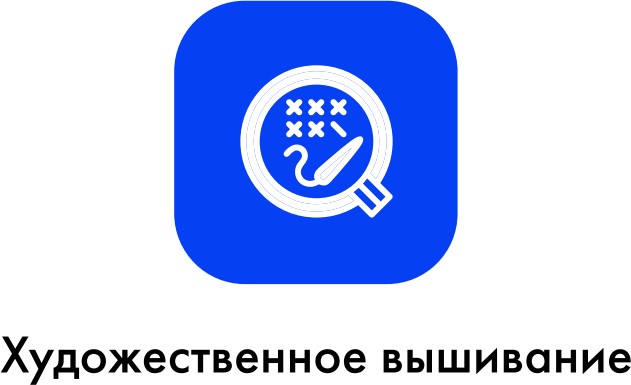 Курск, 2023г.Описание компетенции.Актуальность компетенции.Вышивальщицы заняты на предприятиях легкой промышленности, в швейном, трикотажном, меховом, валяльно-войлочном, текстильно-галантерейном производстве. Вышивальщицы востребованы в ателье и салонах, отделах ткани в магазинах. В современной индустрии моды высок спрос на профессиональных вышивальщиц, мастерство которых обеспечивает индивидуальность дизайна и эксклюзивные способы отделки швейных изделий.Профессии, по которым участники смогут трудоустроиться после получения данной компетенции.Мастер ручной вышивки ВышивальщицаСсылка на образовательный и/или профессиональный стандарт (конкретные стандарты).Требования к квалификации.Конкурсное задание.Краткое описание задания.ШкольникиВ ходе выполнения конкурсного задания необходимо выполнить вышивку согласно образцуна пластиковой канве.СтудентыВ	ходе	выполнения	конкурсного	задания	необходимо	выполнить художественную вышивку согласно схеме на канве.Структура и подробное описание конкурсного задания.Участник может самостоятельно распределить время на выполнение каждого модуля или указать время, отводимое на выполнение каждого модуля.Последовательность выполнения задания.ШкольникиМодуль 1 Подготовка к вышивкеПри выполнении первого модуля участник должен:подготовить рабочее место;ознакомиться с образцом и схемой;подобрать нити по цвету.Модуль 2 Выполнение вышивки по схемеПри выполнении второго модуля участник должен вышить узор по схеме, согласно образцу, используя отделочные ручные швы:квадрат;роспись;двусторонний полукрест;козлик.СтудентыМодуль 1 Выполнение подготовительных работ При выполнении первого модуля участник должен:подготовить рабочее место;ознакомиться со схемой и образцом;сделать разметку рабочей поверхности под вышивку;подобрать нити по цвету;закрепить канву в рамку.Модуль 2 Выполнение художественной вышивкиПри выполнении второго модуля участник должен вышить узор по схеме и образцу, используя отделочные швы:тамбурный шов;французский узелок;шов Фестон;шов Роспись;иголка вперед;шов Козлик;петля в прикреп;шов Ёлочка;гладь.Модуль 3 Выполнение финишных работПри выполнении третьего модуля участник должен:снять вышитую канву с рамки;при необходимости готовую работу прогладить;убрать рабочее место.Особые указания:РАСХОДНЫЕ МАТЕРИАЛЫ, ОБОРУДОВАНИЕ И ИНСТРУМЕНТЫ, КОТОРЫЕ УЧАСТНИКИ ДОЛЖНЫ ИМЕТЬ ПРИ СЕБЕШкольники1.   Gamma KPL-11. Пластикова канва 7ct.2.   Пряжа Детская новинка; 100% акрил высокообъемный, 200м/50гр (Пехорка) 4 разных цвета.3.   Кусачки для обрезки ниток.4.   Иглы.5.   Нитковдеватель TN- 019.6.   Игольница-магнит SS- 008.7.   Вспарыватель арт. VSP-01 предназначен для вспарывания швов. Студенты1.   Боковая натяжка канвы (Дубко)2.   Пяльцы - рамка "Помощница" 30 см RMP - 30K (Дубко)3.   Набор игл ручных для вышивания и рукоделия.4.   Кусачки для обрезки ниток.5.   Нитковдеватель TN- 019.6.   Игольница-магнит SS- 008.7.   Вспарыватель арт. VSP-01 предназначен для вспарывания швов.30% изменение конкурсного задания.ШкольникиПри 30% изменении задания один шов будет усложнен.СтудентыПри 30% изменении задания один шов будет заменен и два шва усложнено.Критерии оценки выполнения задания.ШкольникиМодуль 1. Подготовка к вышивке.*Субъективная оценка не может превышать 5% от общего количества критериев оценки (от 100 баллов).Модуль 2. Выполнение вышивки по схеме (образцу).*Субъективная оценка не может превышать 5% от общего количества критериев оценки (от 100 баллов).СтудентыМодуль 1. Выполнение подготовительных работМодуль 2. Выполнение художественной вышивкиМодуль 3. Выполнение финишных работПеречень	используемого	оборудования,	инструментов	и	расходных материалов.Школьники, студенты.Минимальные требования к оснащению рабочих мест с учетом всех основных нозологий.Схема застройки соревновательной площадки. Схема в приложенииТребования охраны труда и техники безопасностиОбщие требования по охране трудаК участию в конкурсе работе допускаются лица, прошедшие в установленном порядке медицинский осмотр, обученные безопасным методам и приемам труда, изучившие инструкции по охране труда и прошедшие инструктаж по вопросам охраны труда и пожарной безопасности, с группой поэлектробезопасности I.Во время проведения конкурса участники не должны нарушать правила поведения, а также должны соблюдать требованияинструкции по охране труда.Во время проведения конкурса участники должны соблюдать правила пожарной безопасности, быть информированными о местах расположения первичных средств для тушения пожара.В помещении при проведении конкурса должна находиться укомплектованная медицинская аптечка для оказания первой медицинской помощи, выписаны телефоны ближайшего медицинского учреждения и пожарной службыДля контроля температурного режима в помещении при проведении конкурса должен висеть комнатный термометр.Рабочие места для участников конкурса организуются в соответствии с требованиями охраны труда и техники безопасности.    Проведение профессионального конкурса разрешается при соблюдении всех норм и требований охраны труда для образовательных учрежденийПеред началом проведения профессионального конкурса проводиться инструктаж по охране труда и пожарной безопасности, с группой по электробезопасности I.Требования по охране труда перед началом работы  Соблюдать требования инструкций по охране труда.Убрать все лишнее с рабочих мест.Соблюдать инструкции при работе с различными инструментами и приспособлениямиПроверить внешним осмотром: соответствие рабочего места       требованиям безопасности;Достаточность освещенности рабочего места;   Комплектность используемого оборудования, электрических приборов, инвентаря;Наличие контрольно-измерительных приборов, сигнальных ламп, реле времени, целостности стекол, кранов отбора горячей воды электрического водонагревателя и другие;Разместить в удобном порядке инструменты, средства, приспособления.Требования по охране труда при выполнении работыПри выполнении работ участник профессионального конкурса обязан:Выполнять только ту работу, которая входит в конкурсное задание;Использовать оборудование и инструмент только для тех работ, для которых они предназначены;Не загромождать проходы к другим рабочим местам, между креслами, к щитам освещения, пути эвакуации;    Не использовать для сидения подлокотники кресел, передвижные столики   Не разбирать и не пытаться самостоятельно ремонтировать электрические приборы;Выполнять требования безопасности при эксплуатации инструмента.Требования по охране труда по окончании работыПо окончании работы участник профессионального конкурса обязан: Убрать в строго отведенное место отходы расходных материалов;Разложить инструменты в правильном порядке;Убрать своё рабочее место.Требования по охране труда в аварийных ситуацияхПри возникновении аварийной ситуации участник профессионального конкурса обязан:Остановить работу, отключить используемые при работе электрические приборы, принять меры к эвакуации людей из зоны и вызвать аварийные службы;  Сообщить о происшествии непосредственному руководителю или опасной работнику, ответственному за безопасную эксплуатацию оборудования;  Принять меры по устранению причин аварийной ситуации.При аварии электроснабжения, прорыве трубопровода, радиатора отопления необходимо прекратить работу и вызвать соответствующую аварийную службу.Возобновление работы допускается только после устранения причин, приведших к аварийной ситуации и (или) несчастному случаю. В случае возникновения пожара или загорания необходимо:- прекратить работу;- обесточить электроприборы;- приступить к тушению очага пожара средствамипожаротушения и одновременно сообщить о происшествиинепосредственному руководителю или другомудолжностному лицу организации.- при невозможности устранения очага пожара необходимоСообщить о нем в подразделение по чрезвычайным  ситуациям;- в случае угрозы здоровью и (или) жизни немедленно покинуть место пожара по путям эвакуации.  При несчастном случае на производстве необходимо: - принять меры по предотвращению воздействия травмирующих факторов на потерпевшего, оказанию потерпевшему первой помощи, вызову на место происшествия медицинских работников или доставке потерпевшего в организацию здравоохранения; - обеспечить до начала расследования сохранность обстановки на месте происшествия, если не существует угрозы жизни и здоровью окружающих; -  сообщить о несчастном случае непосредственному руководителю или другому должностному лицу.В случае получения травмы и (или) внезапного ухудшения здоровья (усиления сердцебиения, появления головной боли и другого) участник должен прекратить работу, отключить оборудование, сообщить об этом непосредственному руководителю или другому должностному лицу и при необходимости обратиться к врачу.ШкольникиСтудентыПрофессиональная пробаФГОС СПО по профессии 262019.05 ВышивальщицаШкольникиСтудентыВышивание орнаментов узоров по рисункам  разной степени сложности втрадиционной технике вышивки.Контроль качества  вышивки. Подбор и применение по назначению инструмента, приспособлений	 и принадлежностей для вышивальных работ.Выполнение художественнойВышивки (ручной) с соблюдением технологических требований.Студент должен иметь: практический	опыт выполнения построения  рисунка для вышивки разной сложности; выполнения ручной  художественной вышивки  разной сложности, а также с применением отделочной фурнитуры на  различных материалах; соблюдения безопасных методов труда;  выполнения аппликаций; определять виды вышивки; способы  выполнения вышивки, выполнять	 счетные вышивки и швы; выполнять строчевые  вышивки и швы, двухсторонние строчки;  выполнять       тамбурные вышивки; выполнять вышивки гладью; крестом различной сложности; выполнять ажурные вышивки;	ришелье, бриды, насыпь разных видов, стягом; выполнять вышивки с применением отделочной спецфурнитуры; аппликации различных сложностей в технологической последовательности; применять принципы творческого варьирования; вырезать специальными ножницами; выполнять работы с соблюдением правил техники безопасности;знать: простые и  отделочно-декоративные швы; строение и свойства ткани; сведения групп счетных швов по технике исполнения; принципы  создания узора;  особенности строчевых    работ при выполнении  мотивов разных форм;  виды и технику   выполнения художественной вышивки, также с  применением отделочной  фурнитуры; строение и  свойства применяемых  текстильных материалов; особенности выполнения аппликаций разных видов, также с  применением отделочной фурнитуры; классификацию ниток.Наименование категории участникаНаименование модуляВремяпроведения модуляПолученный результатШкольникМодуль 1.Подготовка к вышивке.15 минутОрганизация рабочего места. Определение цветовой гаммывышивкиШкольникМодуль 2.Выполнение вышивки по схеме.2 часа 45 минутВышитый орнаментОбщее время выполнения конкурсного задания: 3 часаОбщее время выполнения конкурсного задания: 3 часаОбщее время выполнения конкурсного задания: 3 часаОбщее время выполнения конкурсного задания: 3 часаСтудентМодуль 1.Выполнение подготовительных работ.30 минутОрганизация рабочего места. Разметка рабочей поверхности.Определение цветовой гаммы вышивки.Закрепление канвы на рамке.СтудентМодуль 2.Выполнение художественнойвышивки.3 часа 15 минутВышивка различными видами отделочных швов.СтудентМодуль 3Выполнение финишных работ15 минутУборка рабочего местаОбщее время выполнения конкурсного задания: 4 часов 00 минутОбщее время выполнения конкурсного задания: 4 часов 00 минутОбщее время выполнения конкурсного задания: 4 часов 00 минутОбщее время выполнения конкурсного задания: 4 часов 00 минутНаименование модуляЗаданиеМаксимальныйбаллМодуль 1.Подготовка к вышивке.При выполнении первого модуля участник должен:подготовить рабочее место;ознакомиться с образцом и схемой;подобрать нити по цвету.20Модуль 2.Выполнение вышивки по схеме.При выполнении второго модуля участник должен вышить узор по схеме, согласно образцу, используя отделочные ручные швы:квадрат;роспись;двусторонний полукрест;козлик.80ИТОГОИТОГО100Задание№Наименование критерияМаксимальные баллыОбъективнаяоценка (баллы)Субъективнаяоценка (баллы)*Выполнить подготовительн ые работы1.Соблюдение	правилконкурса55Выполнить подготовительн ые работы2.Подготовка рабочегоместа1010Выполнить подготовительн ые работы3.Подбор	цветовойгаммы55ИТОГО:	20ИТОГО:	20ИТОГО:	20ИТОГО:	20ИТОГО:	20ИТОГО:	20Задание№Наименование критерияМаксимальные баллыОбъективнаяоценка (баллы)Субъективнаяоценка (баллы)*Вышить узор по схеме, согласнообразцу, используя отделочные ручные швы:- квадрат;- роспись;- двусторонний полукрест;- козлик.1.Соблюдение правил конкурса.55Вышить узор по схеме, согласнообразцу, используя отделочные ручные швы:- квадрат;- роспись;- двусторонний полукрест;- козлик.2.Соблюдениесанитарных норм и правилбезопасности, соответствующихпрофессий.55Вышить узор по схеме, согласнообразцу, используя отделочные ручные швы:- квадрат;- роспись;- двусторонний полукрест;- козлик.3.Владение техникой первогошва1010Вышить узор по схеме, согласнообразцу, используя отделочные ручные швы:- квадрат;- роспись;- двусторонний полукрест;- козлик.4.Владение техникой второгошва1010Вышить узор по схеме, согласнообразцу, используя отделочные ручные швы:- квадрат;- роспись;- двусторонний полукрест;- козлик.5.Владениетехникой третьего шва1010Вышить узор по схеме, согласнообразцу, используя отделочные ручные швы:- квадрат;- роспись;- двусторонний полукрест;- козлик.6.Владение техникойчетвертого шва1010Вышить узор по схеме, согласнообразцу, используя отделочные ручные швы:- квадрат;- роспись;- двусторонний полукрест;- козлик.7.Соответствиесхеме, образцу полученногоизделия1010Вышить узор по схеме, согласнообразцу, используя отделочные ручные швы:- квадрат;- роспись;- двусторонний полукрест;- козлик.8.Оборотнаясторона1010Вышить узор по схеме, согласнообразцу, используя отделочные ручные швы:- квадрат;- роспись;- двусторонний полукрест;- козлик.9.Мастерствоисполнения55Вышить узор по схеме, согласнообразцу, используя отделочные ручные швы:- квадрат;- роспись;- двусторонний полукрест;- козлик.10.Эстетический видизделия55ИТОГО:	80ИТОГО:	80ИТОГО:	80ИТОГО:	80ИТОГО:	80ИТОГО:	80Наименование модуляЗаданиеМаксимальныйбаллМодуль 1Выполнение подготовительных работПри выполнении первого модуля участник должен:подготовить рабочее место;ознакомиться со схемой и образцом;сделать разметку рабочей поверхности под вышивку;подобрать нити по цвету;закрепить канву в рамку.20Модуль 2Выполнение художественной вышивкиПри выполнении второго модуля участник должен вышить узор по схеме и образцу, используя отделочные швы:тамбурный шов;изонить;шов Фестон;шов Роспись;иголка вперед;шов Козлик;петля в прикреп;шов Ёлочка;гладь.70Модуль 3Выполнение финишных работПри выполнении третьего модуля участник должен:- снять вышитую канву с рамки; -при	необходимости готовую работу прогладить;убрать рабочее место.10ИТОГОИТОГО100Задание№Наименование критерияНаименование критерияМаксимальные баллыОбъективная оценка(баллы)Субъективная оценка(баллы)*Выполнить подготовительн ые работы1.Соблюдение конкурса правилконкурса                  22Выполнить подготовительн ые работы2.Подготовка рабочего местаПодготовка рабочего места33Выполнить подготовительн ые работы3.Разметка поверхностирабочей1010Выполнить подготовительн ые работы4.Закрепление канвы на рамкуЗакрепление канвы на рамку55ИТОГО:20Задание№Наименование критерияМаксимальные баллыОбъективная оценка(баллы)Субъективная оценка(баллы)*При	выполнении второго		модуляучастник			должен вышить		узор	по схеме	и		образцу, используя отделочные швы:тамбурный шов;изонить;шов Фестон;шов Роспись;иголка вперед;шов Козлик;петля в прикреп;шов Ёлочка;гладь.1.Владениетехникой первого шва55При	выполнении второго		модуляучастник			должен вышить		узор	по схеме	и		образцу, используя отделочные швы:тамбурный шов;изонить;шов Фестон;шов Роспись;иголка вперед;шов Козлик;петля в прикреп;шов Ёлочка;гладь.2.Владение техникой второго шва55При	выполнении второго		модуляучастник			должен вышить		узор	по схеме	и		образцу, используя отделочные швы:тамбурный шов;изонить;шов Фестон;шов Роспись;иголка вперед;шов Козлик;петля в прикреп;шов Ёлочка;гладь.3.Владение техникой третьегошва55При	выполнении второго		модуляучастник			должен вышить		узор	по схеме	и		образцу, используя отделочные швы:тамбурный шов;изонить;шов Фестон;шов Роспись;иголка вперед;шов Козлик;петля в прикреп;шов Ёлочка;гладь.4.Владение техникойчетвертого шва55При	выполнении второго		модуляучастник			должен вышить		узор	по схеме	и		образцу, используя отделочные швы:тамбурный шов;изонить;шов Фестон;шов Роспись;иголка вперед;шов Козлик;петля в прикреп;шов Ёлочка;гладь.5.Владение техникой пятогошва55При	выполнении второго		модуляучастник			должен вышить		узор	по схеме	и		образцу, используя отделочные швы:тамбурный шов;изонить;шов Фестон;шов Роспись;иголка вперед;шов Козлик;петля в прикреп;шов Ёлочка;гладь.6.Владениетехникой шестого шва55При	выполнении второго		модуляучастник			должен вышить		узор	по схеме	и		образцу, используя отделочные швы:тамбурный шов;изонить;шов Фестон;шов Роспись;иголка вперед;шов Козлик;петля в прикреп;шов Ёлочка;гладь.7.Владение техникойседьмого шва55При	выполнении второго		модуляучастник			должен вышить		узор	по схеме	и		образцу, используя отделочные швы:тамбурный шов;изонить;шов Фестон;шов Роспись;иголка вперед;шов Козлик;петля в прикреп;шов Ёлочка;гладь.8.Владение техникойвосьмого шва559.Владение техникой девятогошва55 10.Соответствиесхеме, образцу полученногоизделия55 11.Оборотнаясторона1010 12.Мастерствоисполнения1010ИТОГО:	70ИТОГО:	70ИТОГО:	70ИТОГО:	70ИТОГО:	70ИТОГО:	70Задание№Наименование критерияМаксимальные баллыОбъективнаяоценка (баллы)Субъективнаяоценка (баллы)*При выполнении третьего	модуля участник должен:снять вышитую канву с рамки;при необходимости готовую	работу прогладить;убрать рабочее место.1Эстетический вид изделия55При выполнении третьего	модуля участник должен:снять вышитую канву с рамки;при необходимости готовую	работу прогладить;убрать рабочее место.2.Досрочное выполнение задания33При выполнении третьего	модуля участник должен:снять вышитую канву с рамки;при необходимости готовую	работу прогладить;убрать рабочее место.3.Организация рабочего места22ИТОГО:	10ИТОГО:	10ИТОГО:	10ИТОГО:	10ИТОГО:	10ИТОГО:	10ОБОРУДОВАНИЕ НА 1-ГО УЧАСТНИКАОБОРУДОВАНИЕ НА 1-ГО УЧАСТНИКАОБОРУДОВАНИЕ НА 1-ГО УЧАСТНИКАОБОРУДОВАНИЕ НА 1-ГО УЧАСТНИКАОБОРУДОВАНИЕ НА 1-ГО УЧАСТНИКАОБОРУДОВАНИЕ НА 1-ГО УЧАСТНИКАОБОРУДОВАНИЕ НА 1-ГО УЧАСТНИКАОБОРУДОВАНИЕ НА 1-ГО УЧАСТНИКА№ п/ пНаименованиеНаименованиеФото оборудования или инструмента,или мебелиФото оборудования или инструмента,или мебелиТехнические характеристики оборудования, инструментов и ссылка на сайт производителя,поставщикаЕд. измерени яНеобходимо е кол-воКатегория ШКОЛЬНИКИКатегория ШКОЛЬНИКИКатегория ШКОЛЬНИКИКатегория ШКОЛЬНИКИКатегория ШКОЛЬНИКИКатегория ШКОЛЬНИКИКатегория ШКОЛЬНИКИКатегория ШКОЛЬНИКИ1Стол офисныйСтол офисный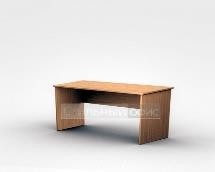 1400х600х750Шт.12Стул посетителя офисныйСтул посетителя офисный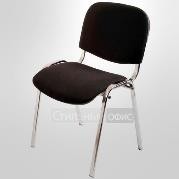 Размеры: 55х80Шт.13Игольница-магнит SS-008Игольница-магнит SS-008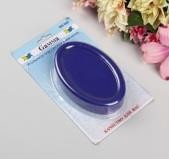  https://leonardo.ru/ishop/good_486249202/Шт.14Вспарыватель арт. VSP-01 предназначен длявспарывания швовВспарыватель арт. VSP-01 предназначен длявспарывания швов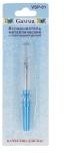 https://leonardo.ru/ishop/good_3964571442/Шт.15Нитковдеватель TN-019Нитковдеватель TN-019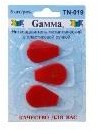 https://leonardo.ru/ishop/good_1578833492/Шт.16ИглыИглы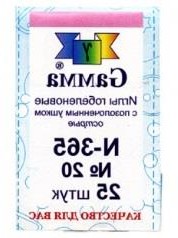 https://leonardo.ru/ishop/good_1755335442/Шт.17Кусачки для обрезки нитокКусачки для обрезки ниток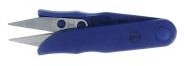 https://leonardo.ru/ishop/good_3964792962/Шт.18Лампа настольнаяЛампа настольная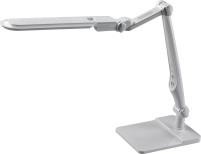 Светильник Horoz Electric 049- 010-0010WH 049-010Шт.1Категория СТУДЕНТЫКатегория СТУДЕНТЫКатегория СТУДЕНТЫКатегория СТУДЕНТЫКатегория СТУДЕНТЫКатегория СТУДЕНТЫКатегория СТУДЕНТЫКатегория СТУДЕНТЫ9Стол офисныйСтол офисныйШт.110Стул посетителя офисныйСтул посетителя офисныйШт.111Игольница-магнит SS-008Игольница-магнит SS-008Интернет-магазин товаров для рукоделия и творчества "Леонардо" (leonardo.ru)Шт.112Вспарыватель арт. VSP-06 предназначен длявспарывания швовВспарыватель арт. VSP-06 предназначен длявспарывания швовИнтернет-магазин товаров для рукоделия и творчества "Леонардо" (leonardo.ru)Шт.113Нитковдеватель TN-019Нитковдеватель TN-019Интернет-магазин товаров для рукоделия и творчества "Леонардо" (leonardo.ru)Шт.114Набор игл ручных Hemline 210.25 для вышивания и рукоделия, серебристый/золотистый, 25 шт.Набор игл ручных Hemline 210.25 для вышивания и рукоделия, серебристый/золотистый, 25 шт.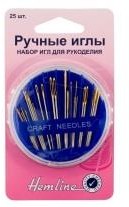 Иглы ручные HEMLINE 210.25 для шитья и рукоделия золотое ушко ассорти 25шт — купить в интернет-магазине OZON с быстрой доставкойШт.115Кусачки для обрезки нитокКусачки для обрезки нитокНожницы "Gamma" TC-100 для обрезки ниток кусачки (снипперы) в блистере 105 мм . купить за 116,00 ₽ в интернет-магазине Леонардо (leonardo.ru)Шт.116Пяльцы - рамка "Помощница" 30 см RMP - 30K (Дубко)Пяльцы - рамка "Помощница" 30 см RMP - 30K (Дубко)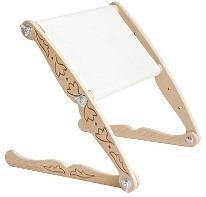 Пяльцы-рамка Дубко "Помощница", 30 х 30 см — купить в интернет-магазине OZON с быстрой доставкойШт.117Боковая натяжка канвы (Дубко)Боковая натяжка канвы (Дубко)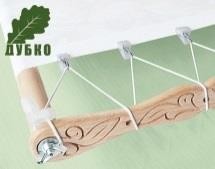 Шт.118Лампа настольнаяЛампа настольнаяСветильник Horoz Electric 049- 010-0010WH 049-010Шт.1РАСХОДНЫЕ МАТЕРИАЛЫ НА 1 УЧАСТНИКАРАСХОДНЫЕ МАТЕРИАЛЫ НА 1 УЧАСТНИКАРАСХОДНЫЕ МАТЕРИАЛЫ НА 1 УЧАСТНИКАРАСХОДНЫЕ МАТЕРИАЛЫ НА 1 УЧАСТНИКАРАСХОДНЫЕ МАТЕРИАЛЫ НА 1 УЧАСТНИКАРАСХОДНЫЕ МАТЕРИАЛЫ НА 1 УЧАСТНИКАРАСХОДНЫЕ МАТЕРИАЛЫ НА 1 УЧАСТНИКАРАСХОДНЫЕ МАТЕРИАЛЫ НА 1 УЧАСТНИКАРАСХОДНЫЕ МАТЕРИАЛЫ НА 1 УЧАСТНИКА№ п/пНаименованиеФото расходныхматериаловФото расходныхматериаловТехнические характеристики оборудования, инструментов и ссылка насайт производителя, поставщикаТехнические характеристики оборудования, инструментов и ссылка насайт производителя, поставщикаЕд. измеренияНеобходимо е кол-воНеобходимо е кол-воКатегория ШКОЛЬНИКИКатегория ШКОЛЬНИКИКатегория ШКОЛЬНИКИКатегория ШКОЛЬНИКИКатегория ШКОЛЬНИКИКатегория ШКОЛЬНИКИКатегория ШКОЛЬНИКИКатегория ШКОЛЬНИКИКатегория ШКОЛЬНИКИ1Gamma KPL- 11Пластикова канва 7ct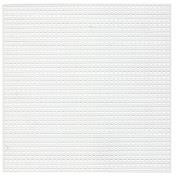 Артикул:KPL-11 Марка:"Gamma"Назначение:для вышивания Объем единицы продажи, л:.04 Размер, см:14 x 14Состав:100% полиэтилен Страна происхождения:Китай Тип товара:КанваТип	канвы/ткани:пластиковая канваЦвет: БЕЛЫЙ http://grannycraft.ru/gamma-kpl-11/Артикул:KPL-11 Марка:"Gamma"Назначение:для вышивания Объем единицы продажи, л:.04 Размер, см:14 x 14Состав:100% полиэтилен Страна происхождения:Китай Тип товара:КанваТип	канвы/ткани:пластиковая канваЦвет: БЕЛЫЙ http://grannycraft.ru/gamma-kpl-11/шт112Пряжа Детская новинка; 100% акрил высокообъем ный, 200м/50гр (Пехорка)4 разных цвета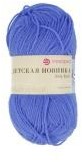 Вес мотка: 50 гр.Длина нити: 200 м Состав: 100% акрил высокообъемныйПроизводитель: Пехорский текстиль, РоссияТорговая марка: Пехорка  Интернет-магазин товаров для рукоделия и творчества "Леонардо" (leonardo.ru)Вес мотка: 50 гр.Длина нити: 200 м Состав: 100% акрил высокообъемныйПроизводитель: Пехорский текстиль, РоссияТорговая марка: Пехорка  Интернет-магазин товаров для рукоделия и творчества "Леонардо" (leonardo.ru)шт44Категория СТУДЕНТЫКатегория СТУДЕНТЫКатегория СТУДЕНТЫКатегория СТУДЕНТЫКатегория СТУДЕНТЫКатегория СТУДЕНТЫКатегория СТУДЕНТЫКатегория СТУДЕНТЫКатегория СТУДЕНТЫ3Канва Аида 14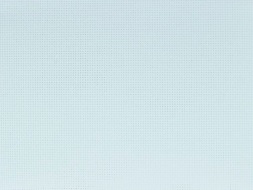 Канва Аида 14 Арт. Канва: Аида 14Цвет канвы: св. голубойРазмер: 30x40 смКанва Аида 14 Арт. Канва: Аида 14Цвет канвы: св. голубойРазмер: 30x40 смшт14Нитки для вышивания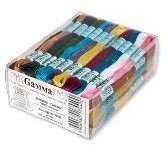 Нитки для вышивания "Gamma" набор мулине 100% хлопок 100 x 8 м Ассорти-100 цветовНитки для вышивания "Gamma" набор мулине 100% хлопок 100 x 8 м Ассорти-100 цветовшт15Маркер для ткани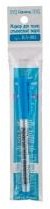 "Gamma" Маркер смывающийся RA-001 голубой для ткани"Gamma" Маркер смывающийся RA-001 голубой для тканишт1РАСХОДНЫЕ МАТЕРИАЛЫ, ОБОРУДОВАНИЕ И ИНСТРУМЕНТЫ, КОТОРЫЕУЧАСТНИКИ ДОЛЖНЫ ИМЕТЬ ПРИ СЕБЕ (при необходимости)РАСХОДНЫЕ МАТЕРИАЛЫ, ОБОРУДОВАНИЕ И ИНСТРУМЕНТЫ, КОТОРЫЕУЧАСТНИКИ ДОЛЖНЫ ИМЕТЬ ПРИ СЕБЕ (при необходимости)РАСХОДНЫЕ МАТЕРИАЛЫ, ОБОРУДОВАНИЕ И ИНСТРУМЕНТЫ, КОТОРЫЕУЧАСТНИКИ ДОЛЖНЫ ИМЕТЬ ПРИ СЕБЕ (при необходимости)РАСХОДНЫЕ МАТЕРИАЛЫ, ОБОРУДОВАНИЕ И ИНСТРУМЕНТЫ, КОТОРЫЕУЧАСТНИКИ ДОЛЖНЫ ИМЕТЬ ПРИ СЕБЕ (при необходимости)РАСХОДНЫЕ МАТЕРИАЛЫ, ОБОРУДОВАНИЕ И ИНСТРУМЕНТЫ, КОТОРЫЕУЧАСТНИКИ ДОЛЖНЫ ИМЕТЬ ПРИ СЕБЕ (при необходимости)РАСХОДНЫЕ МАТЕРИАЛЫ, ОБОРУДОВАНИЕ И ИНСТРУМЕНТЫ, КОТОРЫЕУЧАСТНИКИ ДОЛЖНЫ ИМЕТЬ ПРИ СЕБЕ (при необходимости)РАСХОДНЫЕ МАТЕРИАЛЫ И ОБОРУДОВАНИЕ, ЗАПРЕЩЕННЫЕ НА ПЛОЩАДКЕРАСХОДНЫЕ МАТЕРИАЛЫ И ОБОРУДОВАНИЕ, ЗАПРЕЩЕННЫЕ НА ПЛОЩАДКЕРАСХОДНЫЕ МАТЕРИАЛЫ И ОБОРУДОВАНИЕ, ЗАПРЕЩЕННЫЕ НА ПЛОЩАДКЕРАСХОДНЫЕ МАТЕРИАЛЫ И ОБОРУДОВАНИЕ, ЗАПРЕЩЕННЫЕ НА ПЛОЩАДКЕРАСХОДНЫЕ МАТЕРИАЛЫ И ОБОРУДОВАНИЕ, ЗАПРЕЩЕННЫЕ НА ПЛОЩАДКЕРАСХОДНЫЕ МАТЕРИАЛЫ И ОБОРУДОВАНИЕ, ЗАПРЕЩЕННЫЕ НА ПЛОЩАДКЕДОПОЛНИТЕЛЬНОЕ ОБОРУДОВАНИЕ, ИНСТРУМЕНТЫ КОТОРОЕ МОЖЕТПРИВЕСТИ С СОБОЙ УЧАСТНИК (при необходимости)ДОПОЛНИТЕЛЬНОЕ ОБОРУДОВАНИЕ, ИНСТРУМЕНТЫ КОТОРОЕ МОЖЕТПРИВЕСТИ С СОБОЙ УЧАСТНИК (при необходимости)ДОПОЛНИТЕЛЬНОЕ ОБОРУДОВАНИЕ, ИНСТРУМЕНТЫ КОТОРОЕ МОЖЕТПРИВЕСТИ С СОБОЙ УЧАСТНИК (при необходимости)ДОПОЛНИТЕЛЬНОЕ ОБОРУДОВАНИЕ, ИНСТРУМЕНТЫ КОТОРОЕ МОЖЕТПРИВЕСТИ С СОБОЙ УЧАСТНИК (при необходимости)ДОПОЛНИТЕЛЬНОЕ ОБОРУДОВАНИЕ, ИНСТРУМЕНТЫ КОТОРОЕ МОЖЕТПРИВЕСТИ С СОБОЙ УЧАСТНИК (при необходимости)ДОПОЛНИТЕЛЬНОЕ ОБОРУДОВАНИЕ, ИНСТРУМЕНТЫ КОТОРОЕ МОЖЕТПРИВЕСТИ С СОБОЙ УЧАСТНИК (при необходимости)№ п/ пНаименованиеНаименование оборудования или инструмента,или мебелиТехнические характеристики оборудования, инструментов и ссылка на сайт производителя, поставщикаЕд. измерени яНеобходимо е кол-воОБОРУДОВАНИЕ НА 1-ГО ЭКСПЕРТА (при необходимости)ОБОРУДОВАНИЕ НА 1-ГО ЭКСПЕРТА (при необходимости)ОБОРУДОВАНИЕ НА 1-ГО ЭКСПЕРТА (при необходимости)ОБОРУДОВАНИЕ НА 1-ГО ЭКСПЕРТА (при необходимости)ОБОРУДОВАНИЕ НА 1-ГО ЭКСПЕРТА (при необходимости)ОБОРУДОВАНИЕ НА 1-ГО ЭКСПЕРТА (при необходимости)№ п/ пНаименованиеФото необходимого оборудованияили инструмента, или мебелиТехнические характеристики оборудования, инструментов и ссылка на сайт производителя, поставщикаЕд. измерени яНеобходимо е кол-во1Стол офисный1400х600х750Шт.12Стул посетителя офисныйРазмеры: 55х80Шт.1РАСХОДНЫЕ МАТЕРИАЛЫ НА 1 Эксперта (при необходимости)РАСХОДНЫЕ МАТЕРИАЛЫ НА 1 Эксперта (при необходимости)РАСХОДНЫЕ МАТЕРИАЛЫ НА 1 Эксперта (при необходимости)РАСХОДНЫЕ МАТЕРИАЛЫ НА 1 Эксперта (при необходимости)РАСХОДНЫЕ МАТЕРИАЛЫ НА 1 Эксперта (при необходимости)РАСХОДНЫЕ МАТЕРИАЛЫ НА 1 Эксперта (при необходимости)№ п/пНаименованиеФото расходыхматериаловТехнические характеристики оборудования, инструментов и ссылка на сайт производителя, поставщикаЕд. измеренияНеобходимо е кол-воОБЩАЯ ИНФРАСТРУКТУРА КОНКУРСНОЙ ПЛОЩАДКИ (при необходимости)ОБЩАЯ ИНФРАСТРУКТУРА КОНКУРСНОЙ ПЛОЩАДКИ (при необходимости)ОБЩАЯ ИНФРАСТРУКТУРА КОНКУРСНОЙ ПЛОЩАДКИ (при необходимости)ОБЩАЯ ИНФРАСТРУКТУРА КОНКУРСНОЙ ПЛОЩАДКИ (при необходимости)ОБЩАЯ ИНФРАСТРУКТУРА КОНКУРСНОЙ ПЛОЩАДКИ (при необходимости)ОБЩАЯ ИНФРАСТРУКТУРА КОНКУРСНОЙ ПЛОЩАДКИ (при необходимости)№ п/ пНаименованиеФото необходимого оборудования,средства индивидуальной защитыТехнические характеристики оборудования, инструментов и ссылка на сайт производителя, поставщикаЕд. измерени яНеобходимо е кол-во1Порошковый огнетушительОП-4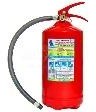 Класс В - 55 В Класс А - 2 АШт.1КОМНАТА УЧАСТНИКОВ (при необходимости)КОМНАТА УЧАСТНИКОВ (при необходимости)КОМНАТА УЧАСТНИКОВ (при необходимости)КОМНАТА УЧАСТНИКОВ (при необходимости)КОМНАТА УЧАСТНИКОВ (при необходимости)КОМНАТА УЧАСТНИКОВ (при необходимости)№ п/ пНаименованиеФото необходимого оборудованияили инструмента, или мебели, илирасходных материаловТехнические характеристики оборудования, инструментов и ссылка на сайт производителя, поставщикаЕд. измерени яНеобходимо е кол-воДОПОЛНИТЕЛЬНЫЕ ТРЕБОВАНИЯ К ПЛОЩАДКЕ/КОММЕНТАРИИДОПОЛНИТЕЛЬНЫЕ ТРЕБОВАНИЯ К ПЛОЩАДКЕ/КОММЕНТАРИИДОПОЛНИТЕЛЬНЫЕ ТРЕБОВАНИЯ К ПЛОЩАДКЕ/КОММЕНТАРИИДОПОЛНИТЕЛЬНЫЕ ТРЕБОВАНИЯ К ПЛОЩАДКЕ/КОММЕНТАРИИДОПОЛНИТЕЛЬНЫЕ ТРЕБОВАНИЯ К ПЛОЩАДКЕ/КОММЕНТАРИИДОПОЛНИТЕЛЬНЫЕ ТРЕБОВАНИЯ К ПЛОЩАДКЕ/КОММЕНТАРИИКоличество точек электропитания и их характеристики, количество точек интернета и требования к нему, количество точек воды и требования (горячая, холодная)Количество точек электропитания и их характеристики, количество точек интернета и требования к нему, количество точек воды и требования (горячая, холодная)Количество точек электропитания и их характеристики, количество точек интернета и требования к нему, количество точек воды и требования (горячая, холодная)Количество точек электропитания и их характеристики, количество точек интернета и требования к нему, количество точек воды и требования (горячая, холодная)Количество точек электропитания и их характеристики, количество точек интернета и требования к нему, количество точек воды и требования (горячая, холодная)Количество точек электропитания и их характеристики, количество точек интернета и требования к нему, количество точек воды и требования (горячая, холодная)№ п/ пНаименованиеНаименование необходимого оборудования или инструмента,или мебелиТехнические характеристики оборудования, инструментов и ссылка на сайт производителя, поставщикаЕд. измерени яНеобходимо е кол-во1Кулер для воды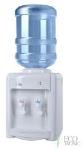 настольный без охлажденияШт.12Стаканыодноразовыешт503Точки электропитания14 двойных розеток220 вольт 2 розетки 2 квтшт14Наименование нозологииПлощадь, м.кв.Ширина прохода между рабочими местами, м.Специализированноеоборудование, количество.**Рабочее место участника с нарушениемслуха4 кв.м.1.20 мРабочее место участника с нарушениемзрения4 кв.м.1.20 мСпециализированная лупаРабочее место участника снарушением ОДА4 кв.м.1.20 мЕсли участник на коляске, убирается стулРабочее место участника с соматическими заболеваниями4 кв.м.1.20 мРабочее место участника сментальными нарушениями4 кв.м.1.20 м